целях осуществления своей деятельности на профессиональной основе; открытость и прозрачность; 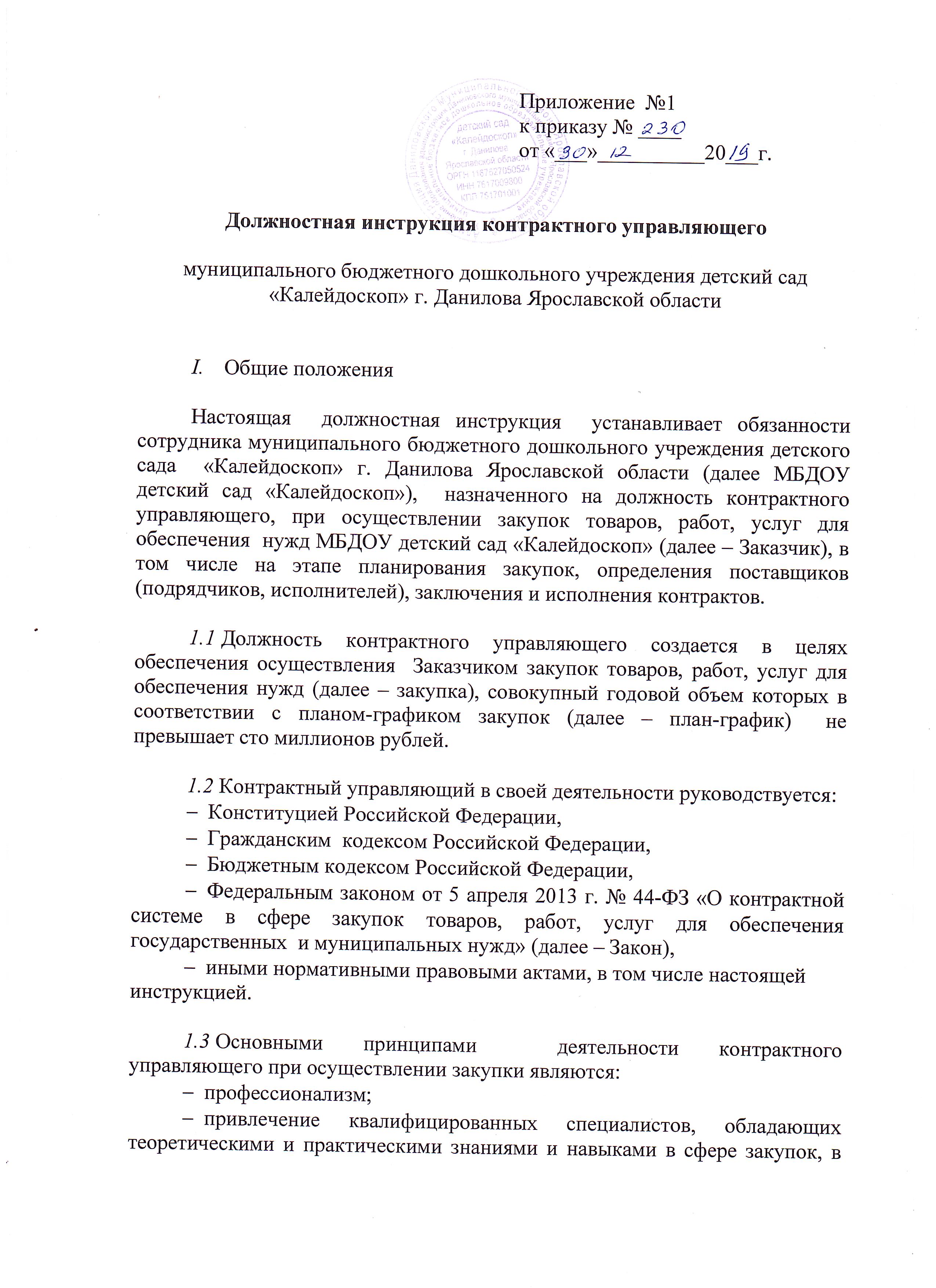 свободный доступ к информации о совершаемых контрактным управляющим действиях, направленных на обеспечение нужд Заказчика, в том числе способах осуществления закупок и их результатах; эффективность и результативность;заключение государственных контрактов на условиях, обеспечивающих наиболее эффективное достижение заданных результатов обеспечения  нужд Заказчика.Контрактный управляющий назначается на должность и освобождается от должности приказом руководителя Заказчика.Контрактный управляющий должен иметь  средне специальное, высшее образование или дополнительное профессиональное образование в сфере закупок.Контрактным управляющим  не  может быть  физическое лицо, лично заинтересованное в результатах определения поставщиков (подрядчиков, исполнителей), а также лица контрольных органов в сфере закупок, непосредственно осуществляющие контроль в сфере закупок в соответствии с Законом. В случае возникновения у должностного лица контрактной службы  обстоятельств, которые могут привести к личной заинтересованности в результатах определения поставщиков (подрядчиков, исполнителей), такое лицо обязано проинформировать  об этом руководителя Заказчика в письменной форме в целях исключения его из состава контрактной службы. Контрактный управляющий должен знать: Конституцию РФ, гражданское, бюджетное законодательство, Федеральный закон от 5 апреля 2013 г. N 44-ФЗ "О контрактной системе в сфере закупок товаров, работ, услуг для обеспечения государственных и муниципальных нужд", а также иные нормативные правовые акты в сфере закупок товаров, работ, услуг для обеспечения государственных и муниципальных нужд, нужд  бюджетного учреждения; общие принципы осуществления закупок для государственных, муниципальных нужд, нужд  бюджетного учреждения; основные принципы, понятия и процессы системы закупок;систему проведения закупок для государственных, муниципальных нужд, нужд бюджетного учреждения в контексте социальных, политических, экономических процессов Российской Федерации;методы планирования при проведении закупок; порядок осуществления подготовки и размещения в единой информационной системе извещений об осуществлении закупок, документации о закупках и проектов контрактов (договоров), подготовки и направления приглашений принять участие в определении поставщиков (подрядчиков, исполнителей) способами, предусмотренными Федеральным законом от 5 апреля 2013 г. N 44-ФЗ "О контрактной системе в сфере закупок товаров, работ, услуг для обеспечения государственных и муниципальных нужд";порядок осуществления закупок, в том числе заключения контрактов (договоров);критерии оценки заявок на участие в конкурсе, сравнительный анализ методов оценки заявок  на участие в конкурсе; эффективность размещения заказов для государственных, муниципальных нужд, нужд   бюджетного учреждения;контроль за соблюдением законодательства Российской Федерации о размещении  государственных и муниципальных заказов;меры ответственности за нарушения при размещении и исполнении заказов на поставки товаров, выполнение работ, оказание услуг для государственных, муниципальных нужд, нужд  бюджетного учреждения;обеспечение защиты прав и интересов участников размещения заказов, процедуру обжалования;информационное обеспечение государственных и муниципальных заказов;основы трудового законодательства Российской Федерации.правила и нормы охраны труда, техники безопасности.Функции и полномочия контрактного управляющего.2.1. Разработка плана закупок.2.2. Осуществление подготовки изменений для внесения в план закупок.2.3. Размещение в единой информационной системе плана закупок и внесение в него изменений.2.4. Разработка плана-графика.2.5. Осуществление подготовки изменений для внесения в план-график.2.6. Размещение в единой информационной системе плана-графика и внесенных в него изменений.2.7. Осуществление подготовки и размещение в единой информационной системе извещений об осуществлении закупок.2.8. Осуществление подготовки и размещение в единой информационной системе документации о закупках и проектов контрактов (договоров).2.9. Осуществление подготовки и направление приглашений принять участие в определении поставщиков (подрядчиков, исполнителей) способами, предусмотренными Федеральным законом от 5 апреля 2013 г. N 44-ФЗ «О контрактной системе в сфере закупок товаров, работ, услуг для обеспечения государственных и муниципальных нужд».2.10. Обеспечение осуществления закупок, в том числе заключение контрактов (договоров).2.11. Организует обязательное общественное обсуждение закупки товара, работы или услуги в случаях, предусмотренных Законом.2.12. По результатам обязательного общественного обсуждения закупки товара, работы или услуги в случае необходимости вносит изменения в планы закупок, планы-графики, документацию о закупках или организует отмену закупки.2.13. Размещение отчетов заказчика, предусмотренные законодательством Российской Федерации и иными нормативными правовыми актами о контрактной системе в сфере закупок товаров, работ, услуг для обеспечения государственных и муниципальных нужд.2.14. Размещение иной информации и документов, размещение которых в единой информационной системе предусмотрено законодательством Российской Федерации и иными нормативными правовыми актами о контрактной системе в сфере закупок товаров, работ, услуг для обеспечения государственных и муниципальных нужд.2.15. Участие в рассмотрении дел об обжаловании результатов определения поставщиков (подрядчиков, исполнителей).2.16. Осуществление подготовки материалов для выполнения претензионной работы (на основании актов технических специалистов, начальников цехов).2.17. Организация в случае необходимости на стадии планирования закупок консультаций с поставщиками (подрядчиками, исполнителями), участие в таких консультациях в целях определения состояния конкурентной среды на соответствующих рынках товаров, работ, услуг, определение наилучших технологий и других решений для обеспечения государственных и муниципальных нужд, нужд бюджетного учреждения.2.18. При необходимости привлечение к своей работе экспертов, экспертных организаций (согласованных с [Наименование организации]) в соответствии с требованиями, предусмотренными Федеральным законом от 5 апреля 2013 г. N 44-ФЗ «О контрактной системе в сфере закупок товаров, работ, услуг для обеспечения государственных и муниципальных нужд» и иными нормативными правовыми актами.2.19. Исполнение иных обязанностей, предусмотренных Федеральным законом от 5 апреля 2013 г. N 44-ФЗ «О контрактной системе в сфере закупок товаров, работ, услуг для обеспечения государственных и муниципальных нужд».ПраваКонтрактный управляющий имеет право:На все предусмотренные законодательством социальные гарантии.Вносить предложения вышестоящему руководству по совершенствованию своей работы.Требовать от руководства организации оказания содействия в исполнении своих профессиональных обязанностей и осуществлении прав.Получать информацию и документы, необходимые для выполнения своих должностных обязанностей. Повышать свою профессиональную квалификацию. Иные права, предусмотренные трудовым законодательством.Контрактный управляющий в соответствии со своей компетенцией вправе участвовать в подготовке (обсуждении) следующих проектов:технических заданий; проектной документации; планов закупок; планов - графиков;иных актов ненормативного (организационно-распорядительного) характера по вопросам, предусмотренным законодательством Российской Федерации и иными нормативными правовыми актами о контрактной системе в сфере закупок товаров, работ, услуг для обеспечения государственных и муниципальных нужд, нужд бюджетного учреждения.В соответствии со своими должностными обязанностями контрактный управляющий принимает решения в сроки, установленные законодательными и иными нормативными правовыми актами Российской Федерации.    Ответственность  контрактного управляющего Контрактный управляющий несет ответственность:За неисполнение или ненадлежащее исполнение своих должностных обязанностей, предусмотренных настоящей должностной инструкцией, в пределах, определенных действующим трудовым законодательством Российской Федерации. За причинение материального ущерба работодателю, в пределах, определенных действующим трудовым и гражданским законодательством Российской Федерации.За правонарушения, совершенные в процессе осуществления своей деятельности, в пределах,   определенных   действующим   административным,     уголовным,   гражданским  законодательством Российской Федерации.Контрактный управляющий несет персональную ответственность за соблюдение требований, установленных законодательством РФ о контрактной системе в сфере закупок и нормативными правовыми актами, регулирующими отношения, касающиеся: планирования закупок товаров, работ, услуг; определения поставщиков (подрядчиков, исполнителей); заключения гражданско-правового договора; особенностей исполнения контрактов (договоров); мониторинга закупок товаров, работ, услуг; аудита в сфере закупок товаров, работ, услуг; контроля за соблюдением законодательства РФ. Порядок служебного взаимодействия.Взаимодействие контрактного управляющего с гражданами и организациями строится в рамках деловых отношений на основе общих принципов служебного поведения, а также в соответствии с иными нормативными правовыми актами Российской Федерации и положением о контрактной службе. Показатели эффективности и результативности профессиональной служебной деятельности.Эффективность профессиональной служебной деятельности контрактного управляющего оценивается по следующим показателям:выполняемому объему работы и интенсивности труда, способности сохранять высокую работоспособность в экстремальных условиях, соблюдению служебной дисциплины; своевременности и оперативности выполнения поручений;качеству выполненной работы (подготовке документов в соответствии с установленными требованиями, полному и логичному изложению материала, юридически грамотному составлению документа, отсутствию стилистических и грамматических ошибок);профессиональной компетентности (знанию законодательных и иных нормативных правовых актов, широте профессионального кругозора, умению работать с документами);способности четко организовывать и планировать выполнение порученных заданий, умению рационально использовать рабочее время, расставлять приоритеты; творческому подходу к решению поставленных задач, активности и инициативе в освоении новых компьютерных и информационных технологий, способности быстро адаптироваться к новым условиям и требованиям;осознанию ответственности за последствия своих действий.  